„EU peníze školám“Projekt DIGIT – digitalizace výuky na ISŠTE Sokolovreg.č. CZ.1.07/1.5.00/34.0496Tento výukový materiál je plně v souladu s Autorským zákonem (jsou zde dodržována všechna autorská práva).Pokud není uvedeno jinak, autorem textů a obrázků je Ing. Luboš Látal.Automatizace - elektronické systémy a zpětná vazba Automatizace – elektronické systémy a zpětná vazba – Optoelektronický převodník Optoelektronický převodník viz (obr. 1) :Na obrázku (obr.1a) je nakreslena fotodioda, která má aktivní plochu a převodní konstantu                 (výstupní proud ku energii dopadajícího světla).Najděte výstupní napětí U0, pokud intenzita světla je Ø 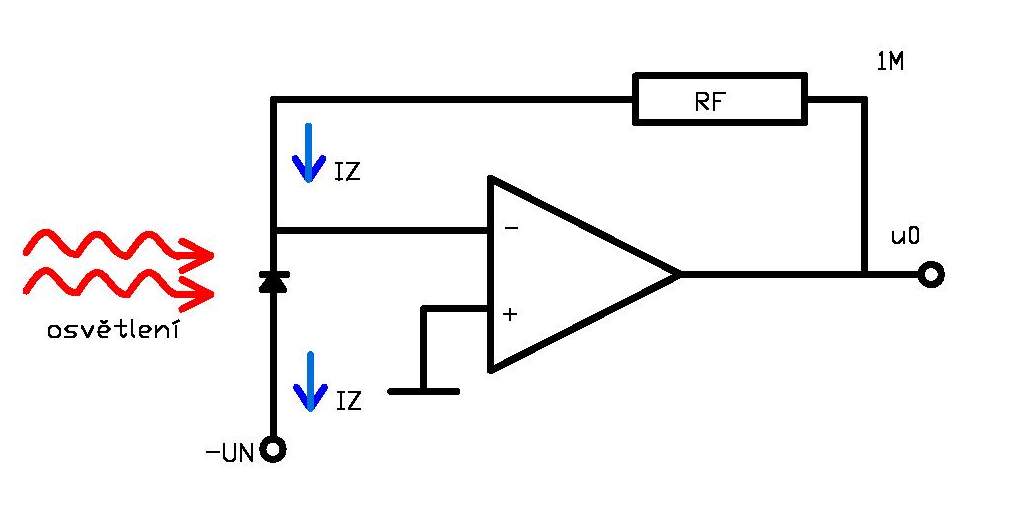 Obr. 1a Optoelektronický převodník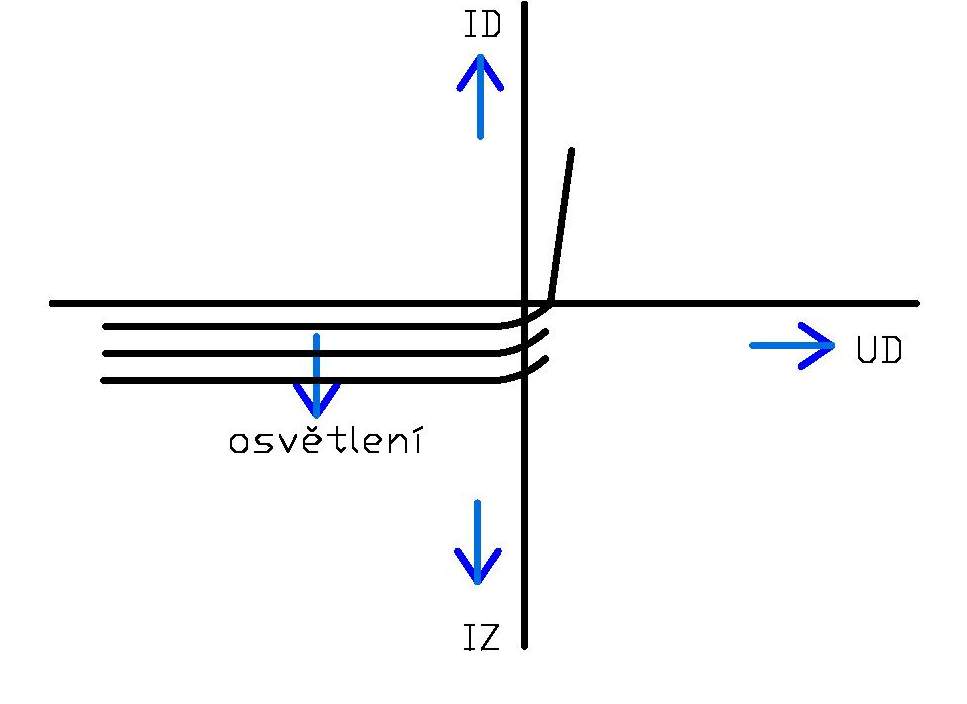 Obr. 1b charakteristiky fotodiodyKdyž se zvětšuje výkon světla dopadajícího na diodu, úměrně se zvětšuje i proud procházející diodou v závěrném směru Výkon dopadající na diodu je       Ø Proud Iz  diodou je proto               Ø            Operační zesilovač funguje jako převodník proudu na napětí a platí                 Ø                Je zřejmé, že pro použitý operační zesilovač platí, že jeho vstupní proudy jsou řádově menší než proudy       přesněji řečeno, musí být řádově menší než nejmenší vyhodnocovaný proud To v praxi vede k volbě operačního zesilovače s tranzistory řízenými polem na vstupu a s velmi nízkou vstupní napěťovou nesymetrií. CvičeníDo daného obrázku optoelektronického oscilátoru dopiš jednotlivé veličiny, které ho popisují. 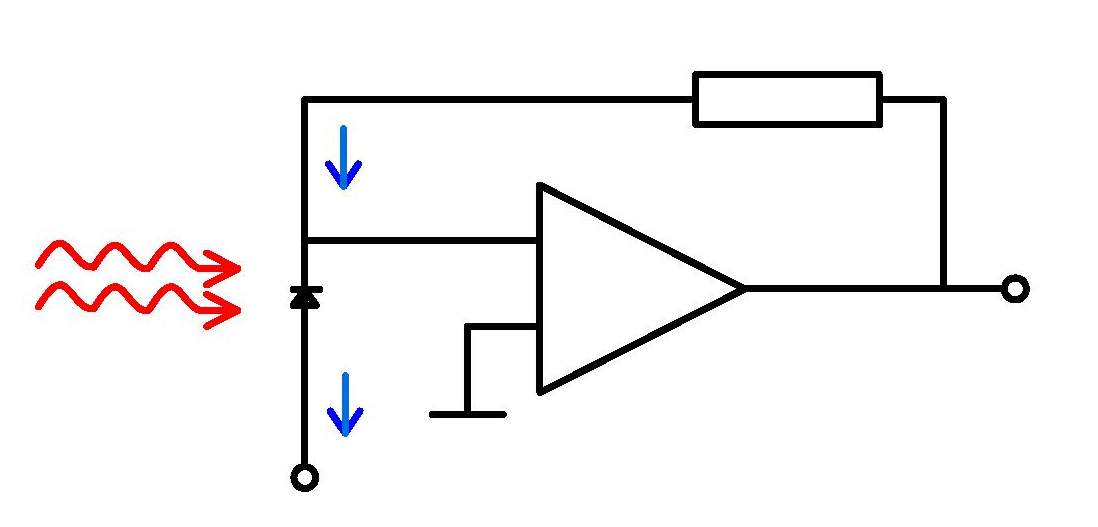 Když vezmeme v úvahu, že pro použitý operační zesilovač platí, že jeho     vstupní proudy jsou řádově menší než proudy     , tak to v praxi vede      k čemu?TestZvětšuje-li se výkon světla dopadajícího na diodu, proud procházející diodou v závěrném směru se?a) úměrně zvětšujeb) úměrně zmenšujec) zůstává stejnýc) extrémně zmenšujePro použitý operační zesilovač musí platit, že jeho vstupní       proudy jsou jaké?a) řádově menší než proudy  b) řádově větší než proudy  c) stejné jako proudyd) neexistují3. Uvažujeme-li, že pro použitý operační zesilovač platí, že jeho       vstupní proudy jsou řádově menší než proudy    , tak to v praxi     vede k čemu?                    a) k volbě operačního zesilovače s tranzistory řízenými polem na     vstupu a s velmi nízkou vstupní napěťovou nesymetrií                     b) k volbě operačního zesilovače s tranzistory řízenými napětím na     vstupu a s velmi nízkou vstupní napěťovou nesymetrií                     c) k volbě operačního zesilovače s tranzistory řízenými polem na     vstupu a s velmi vysokou vstupní napěťovou nesymetrií                     d) k volbě operačního zesilovače s tranzistory řízenými polem na     vstupu a ničemu dalšímuIII/2 Inovace a zkvalitnění výuky prostřednictvím ICTVY_32_INOVACE_8_1_10Název vzdělávacího materiáluAutomatizace – elektronické systémy a zpětná vazba – optoelektronický převodníkJméno autoraIng. Luboš LátalTematická oblastAutomatizace - elektronické systémy a zpětná vazba Vzdělávací obor26-41-M/01 ElektrotechnikaPředmětElektrotechnická měřeníRočník3. Rozvíjené klíčové kompetenceŽák aktivně rozvíjí získané poznatky pro uplatnění v praxi. Rozvoj technického myšleníPrůřezové témaElektronika, matematikaČasový harmonogram1 vyučovací hodinaPoužitá literatura a zdrojeElektrotechnická měření, J. Husman, M. Marťak, J. Koudelka, SNTL 1989Pomůcky a prostředkyInteraktivní tabule, dataprojektorAnotaceOptoelektronický převodník, dioda, zesilovač, proudZpůsob využití výukového materiálu ve výuceVýklad, cvičení, testDatum (období) vytvoření vzdělávacího materiáluSrpen 2013